 Συμπληρώνω	η	ή	ι	και βάζω τόνους όπου χρειάζεται:το μπουκάλ 	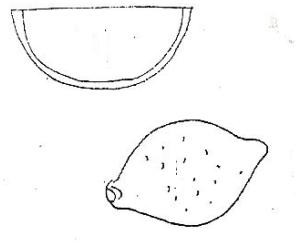 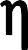 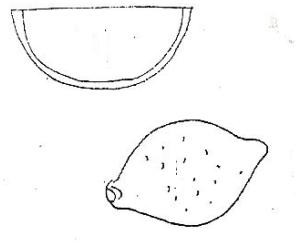 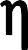 η κλωστ 	το μυρμήγκ 	το τζατζίκ 	το λιοντάρ 	ο τσοπάν 	ς Συμπληρώνω ει	ή	οι	και βάζω τόνους όπου χρειάζεται:γκαρίζ  	έμπορ 	γκρινιάζ  	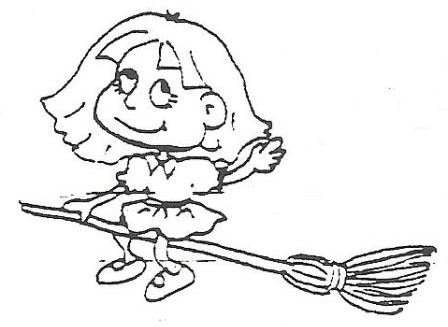 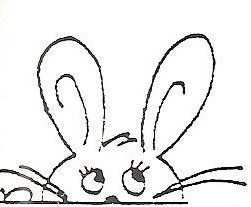 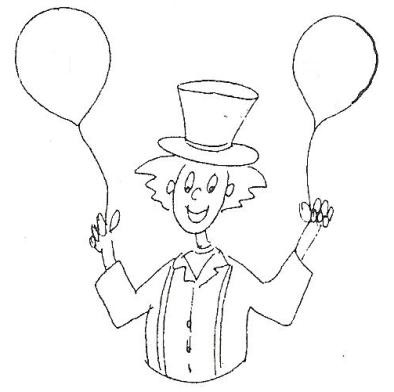 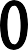 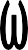 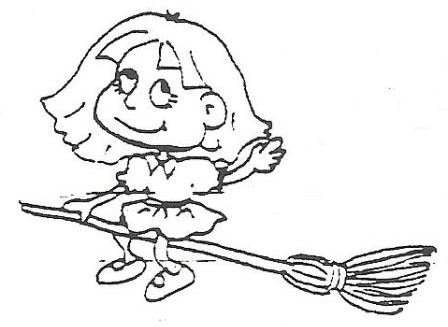 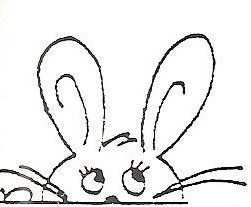 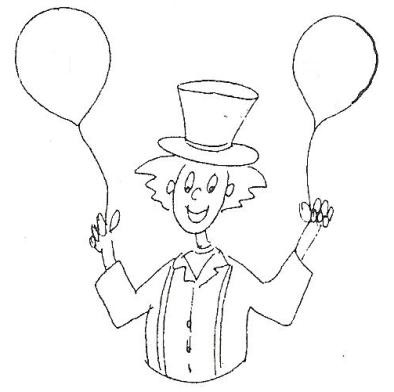 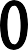 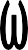 τσιρίζ 		μαραγκ 	ποντικ 		παίζ 	_	πιγκουίν 	 Γράφω τα πολλά: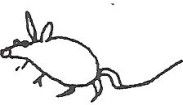 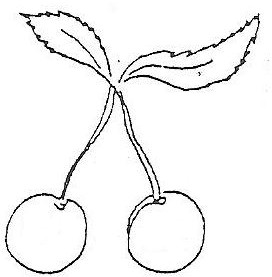 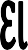 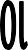 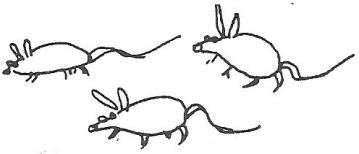 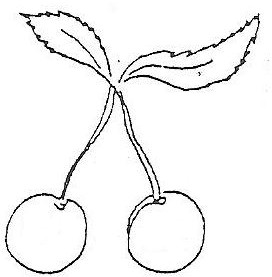 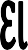 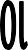 ο ποντικός	 	   	 	 σόμπα	 	   	 	 τσέπη	 	   	το τζάμι	 	   	Όνομα:  	 Συμπληρώνω τη συλλαβή που ταιριάζει και βάζω τόνους όπου χρειάζεται: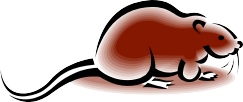 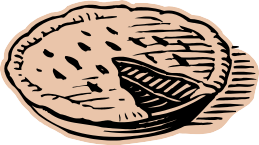 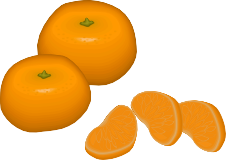 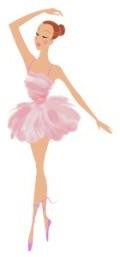 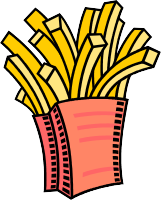 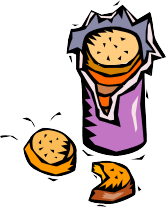 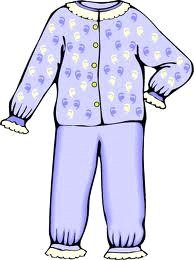 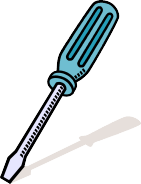 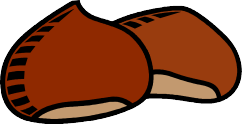 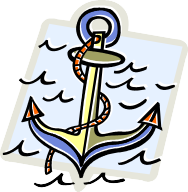 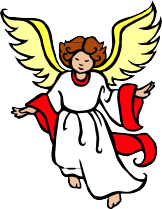 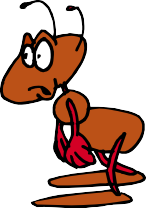 